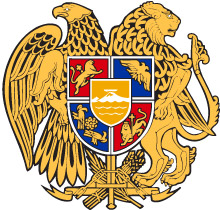 ՀԱՅԱՍՏԱՆԻ ՀԱՆՐԱՊԵՏՈՒԹՅԱՆ ՀԱՇՎԵՔՆՆԻՉ ՊԱԼԱՏՈ Ր Ո Շ ՈՒ Մ2024 թվականի հունվարի 25-ի թիվ 7-ԱՀԱՅԱՍՏԱՆԻ ՀԱՆՐԱՊԵՏՈՒԹՅԱՆ ՖԻՆԱՆՍՆԵՐԻ ՆԱԽԱՐԱՐՈՒԹՅՈՒՆՈՒՄ 2023 ԹՎԱԿԱՆԻ ՊԵՏԱԿԱՆ ԲՅՈՒՋԵԻ ԻՆՆ ԱՄԻՍՆԵՐԻ ԿԱՏԱՐՄԱՆ, ՊԵՏԱԿԱՆ ԲՅՈՒՋԵԻ ԿԱՏԱՐՄԱՆ ԿԱԶՄԱԿԵՐՊՄԱՆ ՀԱՇՎԵՔՆՆՈՒԹՅԱՆ ԱՐԴՅՈՒՆՔՆԵՐԻ ՎԵՐԱԲԵՐՅԱԼ ԸՆԹԱՑԻԿ ԵԶՐԱԿԱՑՈՒԹՅՈՒՆԸ ՀԱՍՏԱՏԵԼՈՒ ՄԱՍԻՆ	Ղեկավարվելով «Հաշվեքննիչ պալատի մասին» Հայաստանի Հանրապետության օրենքի 16-րդ հոդվածի 9-րդ մասի 5-րդ կետով՝ Հաշվեքննիչ պալատըՈ Ր Ո Շ ՈՒ Մ  Է`  Հաստատել Հայաստանի Հանրապետության ֆինանսների նախարարությունում 2023 թվականի պետական բյուջեի ինն ամիսների կատարման, պետական բյուջեի կատարման կազմակերպման հաշվեքննության արդյունքների վերաբերյալ ընթացիկ եզրակացությունը՝ համաձայն հավելվածի:ՀԱՇՎԵՔՆՆԻՉ ՊԱԼԱՏԻ ՆԱԽԱԳԱՀԱՏՈՄ ՋԱՆՋՈՒՂԱԶՅԱՆ